 АДМИНИСТРАЦИЯ 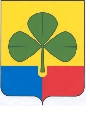 АГАПОВСКОГО МУНИЦИПАЛЬНОГО РАЙОНАЧЕЛЯБИНСКОЙ ОБЛАСТИ ПОСТАНОВЛЕНИЕот 24.05. 2013 г.               					                                 № 1077с. АгаповкаО  проведении ежегодныхрайонных конкурсов «Лучшеепредприятие торговли» и «Лучшее предприятие общественного питания».В соответствии с постановлением  Губернатора Челябинской области от 11.01.2013 г. №1  «О проведении ежегодных областных конкурсов «Лучшее предприятие торговли» и «Лучшее предприятие общественного питания», в целях распространения наиболее эффективных форм и методов торговли, повышения культуры обслуживания населения, профессионального мастерства обслуживающего персонала, развития конкуренции на потребительском рынке Агаповского муниципального района  администрация Агаповского муниципального района ПОСТАНОВЛЯЕТ:1.Отделу экономического развития администрации Агаповского муниципального района (Каримова Н.И.) проводить, начиная с 2013 года, ежегодные  районные конкурсы «Лучшее  предприятие торговли» и «Лучшее  предприятие общественного питания» и направить победителей для участия в ежегодных  областных конкурсах «Лучшее  предприятие торговли» и «Лучшее  предприятие общественного питания».2. Утвердить:1) Положение о ежегодном районном конкурсе «Лучшее  предприятие торговли» (приложение 1);2) Положение о ежегодном районном конкурсе «Лучшее  предприятие общественного питания2013» (приложение 2).3.Создать конкурсную комиссию по проведению ежегодных районных конкурсов «Лучшее  предприятие торговли» и «Лучшее  предприятие общественного питания» (приложение3).4.Организационно-правовому отделу администрации района              (Куликова О.А.) опубликовать настоящее постановление в районной газете «Звезда» и на официальном сайте администрации района.5.Организацию выполнения  настоящего  постановления возложить на первого заместителя главы Агаповского муниципального района по общим вопросам Скрыльникову О.Г.6. Настоящее постановление вступает в силу со дня его подписания.Глава района                                                                                   А.Н. ДомбаевКаримова Н.И.    2-15-50                                                             Приложение 3                                                                  к постановлению администрации                                                                        Агаповского муниципального района                                                                 от 24.05.2013г.№ 1077Состав конкурсной комиссиипо проведению в 2012 году районных конкурсов«Лучшее  предприятие торговли» и «Лучшее  предприятие общественного питания»                                                                Приложение 1                                                                 УТВЕРЖДЕНО                                                                    постановлением  администрации                                                                         Агаповского муниципального района                                                                   от 24.05.2013г. № 1077ПОЛОЖЕНИЕо районном  конкурсе «Лучшее  предприятие торговли»I. Общие положения.1.Настоящее Положение определяет порядок организации и проведения ежегодного районного конкурса «Лучшее предприятие торговли » (далее  именуется -Конкурс). 2.Конкурс проводится в целях  выявления и поощрения лучших предприятий розничной торговли, добившихся высоких показателей в организации торговли и культуре обслуживания населения.	II. Организатор и участники Конкурса3.Организатором Конкурса является  отдел экономического развития администрации Агаповского муниципального района. 4.Участниками Конкурса являются универсамы, магазины товаров повседневного спроса и с комбинированным ассортиментом товаров Агаповского муниципального района.III. Основные функции организатора Конкурса и конкурсной комиссии.5.Отдел экономического развития администрации Агаповского муниципального района осуществляет следующие функции:1) сбор заявок на участие в Конкурсе и конкурсных материалов;2)проведение экспертизы представленных участниками  материалов;3) контроль за соблюдением порядка и сроков проведения Конкурса;4)оформление результатов Конкурса.6.Конкурсная комиссия по проведению ежегодных районных конкурсов «Лучшее предприятие торговли » и «Лучшее  предприятие общественного питания» подводит итоги и определяет победителей Конкурса.IV. Порядок проведения Конкурса.7.Конкурс проводится с 01 июля  по 31 декабря текущего  года.8.Предметом Конкурса является отбор лучших предприятий розничной торговли по следующим  номинациям:-«Лучший универсам» (торговое предприятие с универсальным ассортиментом продовольственных товаров и нешироким ассортиментом непродовольственных товаров  повседневного спроса, реализующее их преимущественно по форме самообслуживания, с торговой площадью менее 1000 квадратных метров)-«Лучший минимаркет» (торговое неспециализированное предприятие со смешанным ассортиментом, реализующее ограниченный ассортимент продовольственных товаров, а также сопутствующие непродовольственные товары повседневного спроса с различными формами обслуживания)9.Для участия в Конкурсе участники Конкурса  представляют в отдел экономического развития администрации Агаповского муниципального района следующие документы:1)заявку на участие в Конкурсе по установленной форме согласно приложению к настоящему Положению;2)рекомендательное письмо от органа местного самоуправления Агаповского района на участие в Конкурсе (с указанием вклада предприятия в социально-экономическое развитие  муниципального образования Агаповского района и участии в социально значимых и благотворительных акциях муниципального образования);3)справку налогового органа о состоянии расчётов торгового предприятия по налогам, сборам и иным обязательным платежам в бюджеты всех уровней ивнебюджетные фонды Российской Федерации, подтверждающую отсутствие недоимки по уплате налогов , сборов и иных обязательных платежей, а также задолженности по уплате пеней, штрафов и иных финансовых санкций;4) справка о средней заработной плате на предприятии;5)копии книги отзывов и предложений, журнала проверок, 6)фотографии интерьера и экстерьера магазина, витрин, торгового зала, оборудования, продавцов на рабочих местах, ценников.10.Отдел экономического развития администрации Агаповского муниципального района осуществляет приём  конкурсных материалов до 31 октября текущего года. Документы, поступившие по истечении срока, установленного настоящим пунктом, или представленные не в полном объёме, конкурсной комиссией не рассматриваются. Заявки и конкурсные материалы, представленные на Конкурс, заявителям не возвращаются11.Конкурсная комиссия рассматривает заявки и конкурсные материалы в течение 45 дней со дня окончания приёма документов и определяет лучшие из них, руководствуясь критериями в соответствии с пунктом 12 настоящего Положения.V. Критерии оценки конкурсных материалов.12.Для определения победителей Конкурса используются следующие критерии:1).культура обслуживания, в том числе: экстерьер и интерьер торгового предприятия ; торговое оборудование в торговом зале; технологичность обслуживания покупателей, внедрение в торговый процесс современных технологий; применение прогрессивных методов организации торгового процесса и форм расчётов; условия для покупателя при выборе покупки; форма продавцов и кассиров; дополнительные услуги (предоставление справочной информации, приём и хранение личных вещей покупателей , упаковывание купленных в магазине товаров, организация доставки товаров, заказ такси, организация мест отдыха (кафе, баров) для покупателей; наличие парковки у магазина для автомашин покупателей. 2).товарная насыщенность (количество наименований товаров);3).соблюдение действующих норм и правил продажи товаров, действующего законодательства в области санитарно-эпидемиологического благополучия человека и защиты прав потребителей;4).наличие жалоб, обращений покупателей;5).вклад в социально-экономическое развитие и участие в социально значимых и благотворительных акциях на территории муниципального образования Агаповского района;VI. Порядок подведения итогов Конкурса.13.Подведение итогов Конкурса осуществляется Конкурсной  комиссией14.Конкурсная комиссия определяет по одному победителю в каждой номинации в следующем порядке:1)по каждому критерию, указанному в пункте 12 настоящего Положения, определяется место каждого участника, в соответствии с которым присваивается количество баллов (за 1 место-1 балл, за 2 место -2 балла и так далее по количеству участников Конкурса);2)количество баллов суммируется по всем критериям, указанным в пункте 12 настоящего Положения;3)победителем  признаётся участник Конкурса, набравший наименьшую сумму баллов.4)в случае если по одной из номинаций Конкурса не будет представлено заявок, или представленные заявки не соответствуют требованиям настоящего Положения, или не определены победители Конкурса, Конкурсная комиссия вправе определить двух и более победителей  по другим номинациям участников Конкурса.15.Заседание Конкурсной комиссии правомочно, если на нём присутствует не менее двух третей её членов.16.В случае если два или более участников Конкурса набрали одинаковое количество баллов, победитель определяется простым большинством голосов от общего числа присутствующих членов Конкурсной комиссии путём открытого голосования и оформляется протоколом. В протоколе содержится информация о составе Конкурсной комиссии, результатах голосования, наименовании победителей Конкурса. Председатель Конкурсной комиссии обладает правом решающего голоса в случае равенства голосов или баллов.17.Победители Конкурса награждается дипломами  и направляется для участия в ежегодном областном конкурсе «Лучшее предприятие торговли».18.Проведение Конкурса и его результаты освещаются в средствах массовой информации и на официальном сайте Агаповского муниципального района.                                                               Приложение                                                                   к Положению о ежегодном                                                                   районном конкурсе                                                                         «Лучшее предприятие торговли»Заявкана участие в ежегодном  районном конкурсе«Лучшее предприятие торговли »Наименование организации (индивидуальный предприниматель)__________________Фирменное название торгового предприятия____________________________________Адрес (местонахождение)______________________________________________________________________________________________________________________________________________________________________________________________________4.Фамилия, имя,отчество, должность руководителя_________________________________  ___________________________________________________________________________  ____________________________________________________________________________ 5.Контактный телефон (с кодом)_________________________________________________ 6.Численность работающих ____________________________________________________ 7..Средняя заработная плата на предприятии_________________________________________ 8.Мероприятия по охране труда _________________________________________________ 9.Размер торговой площади_____________________________________________________ 10.История торгового предприятия_______________________________________________ 11.Форма торгового обслуживания_______________________________________________ 12.Торговое оборудование_______________________________________________________ 13.Технологичность обслуживания покупателя____________________________________ 14.Применение прогрессивных методов организации торгового процесса ______________________________________________________________________________ 15.Условия для покупателя при выборе покупки____________________________________ 16.Проведение рекламных акций_________________________________________________ 17.Дополнительные услуги______________________________________________________ 18.Наличие парковки для автомашин ___________________________________ 19.Профессиональный уровень работающих________________________________________ 20.К настоящей заявке прилагаются документы, указанные в пункте 9 Положения о ежегодном районном конкурсе «Лучшее предприятие торговли»Достоверность представленных сведений гарантирую.________________________________    __________________  ____________________       руководитель организации                            (подпись)               (расшифровка подписи))    (Индивидуальный предприниматель)«____» _______________20    г.                    М.П.                                              ПРИЛОЖЕНИЕ                                                 к Положению о ежегодном районном конкурсе                                                     «Лучшее предприятие общественного питания»Заявкана участие в ежегодном районном конкурсе«Лучшее предприятие общественного питания»1. Наименование организации (индивидуальный предприниматель)___________________2. Фирменное название предприятия общественного питания_________________________3. Адрес (местонахождение)________________________________________________________________________________________________________________________________________________________________________________________________________________________________________________________________________________ 4.Фамилия, имя, отчество, ,должность  руководителя_______________________________________________________________________________________________________ ____________________________________________________________________________5.Контактный телефон (с кодом )________________________________________________6.История предприятия общественного питания ____________________________________7.Количество посадочных мест для посетителей предприятия___________________________8.Общая численность работающих  ________________________________9.Средняя заработная плата на предприятии______________________10.Мероприятия по охране труда_________________________________________________11.Численность работающих на производстве______________________________________12.Пролведение рекламных акций_________________________________________________13 Дополнительные услуги_______________________________________________________14Профессиональный уровень работающих_________________________________________	15.К настоящей заявке прилагаются  документы, указанных в пункте 9 настоящего Положения о ежегодном районном конкурсе «Лучшее предприятие общественного питания.»Достоверность представленных сведений гарантирую.________________________________    __________________  ____________________       руководитель организации                            (подпись)               (расшифровка подписи))    (Индивидуальный предприниматель)«____» _______________20     г.                    М.П.                                                            Приложение 2                                                             УТВЕРЖДЕНО                                                                   постановлением администрации                                                                         Агаповского муниципального района                                                             от 24.05.2013г. № 1077ПОЛОЖЕНИЕО ежегодном районном  конкурсе «Лучшее  предприятие общественного питания»I. Общие положения1.Настоящее Положение определяет порядок организации и проведения ежегодного районного конкурса «Лучшее предприятие общественного питания» (далее  именуется -Конкурс). 2.Конкурс проводится в целях выявления  и поощрения лучших предприятий общественного питания Агаповского муниципального района, добившихся высоких показателей в организации питания и культуре обслуживания населения.II. Организатор и участники Конкурса3.Организатором Конкурса является  отдел экономического развития администрации Агаповского муниципального района.4.Участниками Конкурса являются  предприятия общественного питания  различных форм собственности Агаповского муниципального района.III. Основные функции организатора Конкурса и конкурсной комиссии.5.Отдел экономического развития администрации Агаповского муниципального района осуществляет следующие функции:1)сбор заявок на участие в Конкурсе и конкурсных материалов;2)проведение зкспертизы представленных участниками  материалов;3)контроль за соблюдением порядка и сроков проведения Конкурса;4)оформление результатов  Конкурса.6.Конкурсная комиссия по проведению ежегодных районных конкурсов «Лучшее  предприятие торговли»  и «Лучшее предприятие общественного питания» подводит итоги и определяет победителей Конкурса.  IV. Порядок проведения Конкурса.7.Конкурс проводится с 1 июля  по 31 октября текущего года:8.Предметом Конкурса является отбор лучших предприятий  общественного питания по следующим номинациям:- « Лучшее кафе (кофейня, бар)»;-  « Лучшая столовая».9.Для участия в Конкурсе участники представляют в отдел экономического развития администрации Агаповского муниципального района следующие документы:1)заявку на участие в Конкурсе по установленной форме согласно приложению к настоящему Положению;2)рекомендательное письмо органа местного самоуправления Агаповского муниципального района на участие в Конкурсе с информацией о вкладе предприятия в социально-экономическое развитие  муниципального образования Агаповского муниципального района и участии в социально значимых и благотворительных акциях муниципального образования;3)справки налогового органа о состоянии расчетов предприятия общественного питания по налогам и сборам и иным обязательным платежам в бюджеты всех уровней и внебюджетные фонды Российской Федерации подтверждающие отсутствие недоимки по уплате налогов,  сборов и иных обязательных платежей, а также задолженности по уплате пеней, штрафов и иных финансовых санкций;4).справка о средней заработной плате на предприятии; 5) копии книги отзывов и предложений, журнала проверок; 6)копии меню и прейскурантов (за любые две недели текущего года), 7)фотографии фасада предприятия и торгового зала, производственных помещений, работников производства и обслуживающего персонала.10.Отдел экономического развития администрации Агаповского муниципального района    осуществляет  приём  конкурсных материалов до  01 ноября  текущего года.Документы, поступившие по истечении срока, установленного настоящим Положением, или представленные не в полном объёме, Конкурсной комиссией не рассматриваются.Заявки и конкурсные материалы, представленные на Конкурс, заявителям не возвращаются.11.Конкурсная  комиссия  рассматривает представленные материалы в течение 45 календарных дней со дня окончания приёма документов и определяет лучшие из них, руководствуясь критериями: в соответствии с пунктом 12 настоящего Положения.V. Критерии оценки конкурсных материалов.      12.Для определения победителей Конкурса используются следующие критерии:1) ассортимент и качество меню и прейскурантов, предлагаемых предприятием общественного питания;2)культура обслуживания, в том числе:экстерьер и интерьер предприятия; оформление меню, прейскурантов,форма работников производства и обслуживающего персонала,предоставление дополнительных услуг(предоставление справочной информации, продажа сопутствующих товаров, заказ такси, доставка заказов на дом , выездное обслуживание);.3)соблюдение правил оказания услуг общественного питания, действующего законодательства в области санитарно-эпидемиологического благополучия человека и защиты прав потребителей;4)наличие жалоб, обращений покупателей,5)вклад в социально-экономическое развитие  и участие в социально значимых и благотворительных акциях муниципального образования Агаповского муниципального района.VI. Порядок подведения итогов Конкурса.13.Подведение итогов Конкурса осуществляется Конкурсной комиссией.14.Конкурсная комиссия определяет по одному победителю в каждой номинации в следующем порядке:    1). По каждому критерию, указанному в пункте 12  настоящего Положения, определяется  место каждого участника, в соответствии с которым присваивается  количество балов (за 1 место-1 балл, за 2 место -2 балла и  так далее по количеству участников Конкурса);    2).количество баллов суммируется по всем критериям;    3).победителем признаётся участник Конкурса, набравший наименьшую сумму баллов.    4)в случае если по одной из номинаций (групп) участников Конкурса  не будет представлено заявок, или представленные заявки не соответствуют требованиям настоящего Положения, или не определены победители Конкурса, Конкурсная комиссия вправе определить двух и более победителей по другим номинациям Конкурса15.Заседание Конкурсной комиссии правомочно, если на нём присутствует не менее двух третей её членов.16.В случае если два или более участников Конкурса набрали одинаковое количество баллов, победитель определяется простым большинством голосов от общего числа присутствующих членов конкурсной комиссии путём открытого голосования и оформляется протоколом. В протоколе содержится информация о составе конкурсной комиссии, результатах голосования, наименовании победителей Конкурса. Председатель конкурсной комиссии обладает правом решающего голоса в  случае равенства голосов или баллов.17.Победитель Конкурса награждается дипломом и направляется для участия в ежегодном областном конкурсе «Лучшее  предприятие общественного питания»18.Проведение Конкурса и его результаты освещаются в средствах массовой информации и на официальном сайте Агаповского муниципального района.Скрыльникова О.Г.- первый заместитель главы Агаповского муниципального района по общим вопросам, председатель конкурсной комиссииБурдахина Н.В.- ведущий специалист отдела экономического развития администрации Агаповского муниципального районаГуляев В.С.- руководитель Агаповского районного объединения работодателей муниципального образования (по согласованию)Демяшева Н.А.- председатель  комитета по строительству и архитектуреКаримова Н.И.начальник отдела экономического развития администрации Агаповского муниципального района